自主学習のすすめ＜小学校　国語科（例）＞１　第３学年　つづけてみよう　「日記を書こう」「日記を読み返そう」　（※どの学年でも活動可）２　「日記」について学習指導要領第１学年及び第２学年Ｂ書くこと（２）言語活動例のイとして「日記や手紙を書くなど、思ったことや伝えたいことを書く活動」として、日記が取り上げられている。また、「日記とは、日々の出来事や感想などを記録したものである。毎日書く場合のほか、様々な場合がある。」と説明されている。３　ねらい　・生活の中での五感（色、音、味、におい、感触等）を働かせ、気付いたことを言葉にしてみることで、見逃しがちな小さな変化に関心を高め、感性を豊かにする。　・毎日楽しんで書くことで、書くことへの抵抗感や苦手意識を軽減する。　・日記を読み返すことで、自分が興味をもっていることやよく考えること等、自分を客観的に分析し、自分の文章の内容や表現のよいところを見付ける。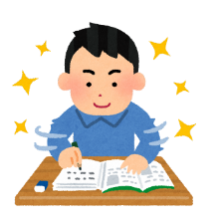 ４　＜日記を書こう＞　　事前準備何のために書くかをはっきりさせる（目的意識）。見せる相手を設定する（相手意識：先生、保護者、友達、○年後の自分　等）。　　例：“先生”に“家での出来事” を伝えたい※実態に応じ、期間を決めて実施してもよい。※書くことが難しいときは、好きな言葉や気になった写真等を貼ってもよい。※表紙を飾って楽しく続けられるようにする。ノートづくりの例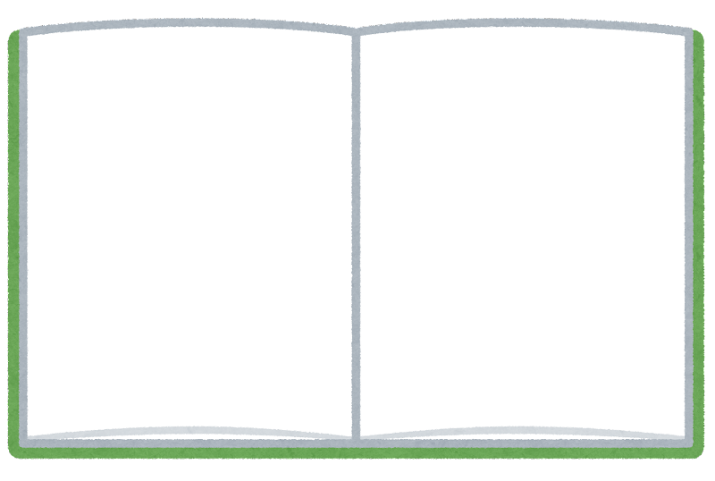 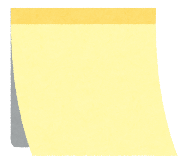 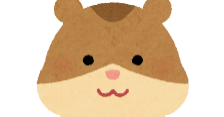 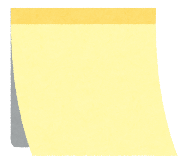 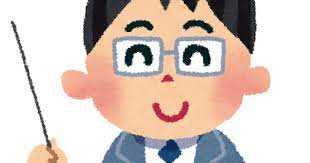 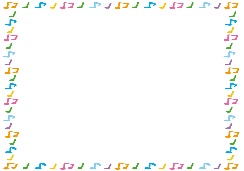 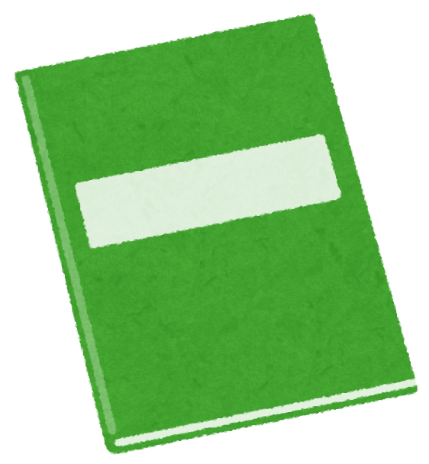 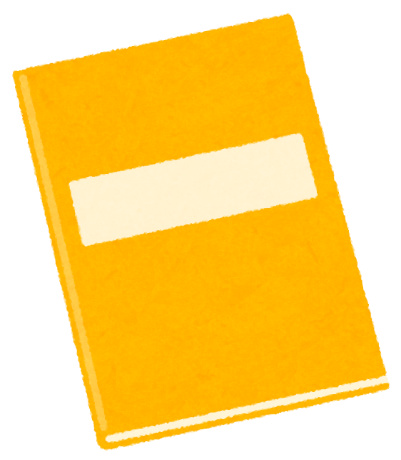 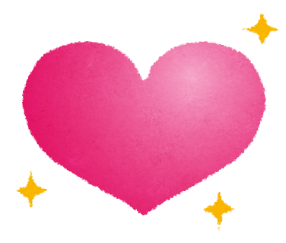 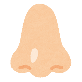 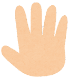 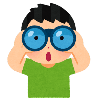 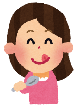 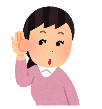 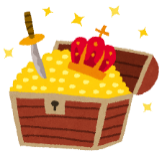 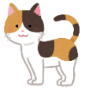 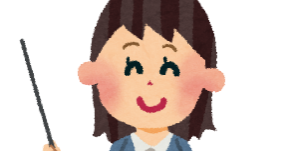 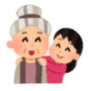 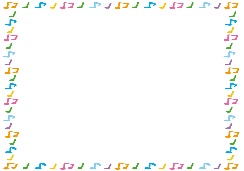 